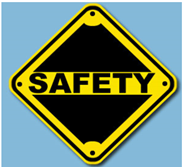 Name ___________________________  Class ____Directions: Complete the following note-taking guide by visiting www.osha.gov. Assignment is worth 100 points (each section is 10 points).OSHA Violation TypeExamplePenaltyWillfulSeriousOther-than-SeriousRepeated